ПРИЛОЖЕНИЕ № 5к постановлению администрациимуниципального образованиягород Краснодарот 10.11.2017 №5145«ПРИЛОЖЕНИЕ № 752к постановлению администрациимуниципального образованиягород Краснодарот 16.04.2014 № 2389СХЕМА границ прилегающей и (или) дополнительной территории на карте-плане территории с топографической основой М 1:500 Военного комиссариата Краснодарского края по ул. им. Гоголя, 72 в Центральном внутригородском округе города Краснодара  »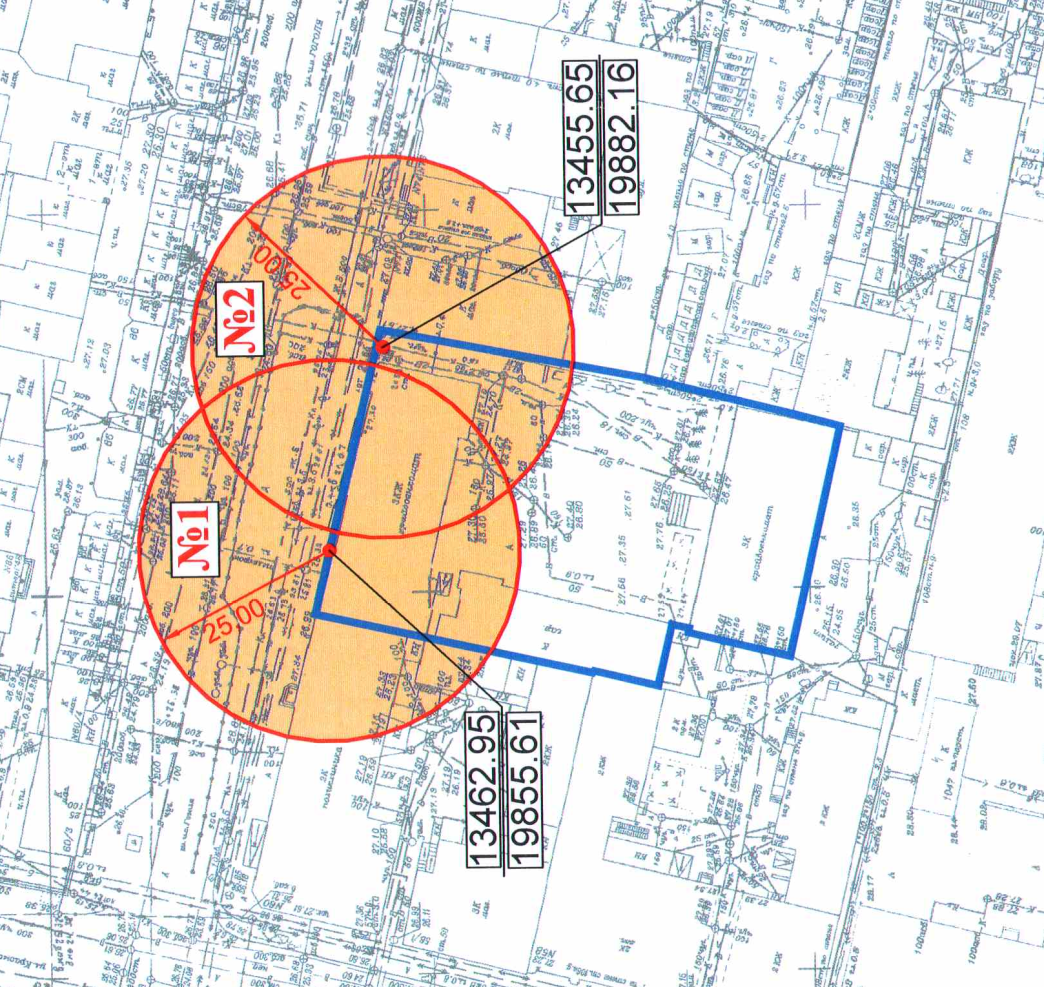 Директор департамента архитектуры и градостроительства администрации муниципального образования город Краснодар 						   М.Л.Фролов